-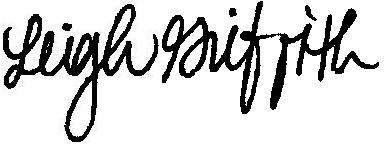 DateUnit/Topic/AssignmentsALCOS Content StandardsWeek 1 – Jan 82020 Goals/SyllabusUnit 1:  What is Economics? 1, 2, 3, 5Week 2 – Jan 13Unit 1 Vocab TestUnit 1 Exam1, 2, 3, 5Week 3 – Jan 20Unit 2:  Economic SystemsEconomic Systems Project2, 3, 4Week 4 – Jan 27Unit 2 Vocab TestUnit 2 Exam2, 3, 4Week 5 – Feb 3Unit 3:  Business OrganizationsLocal Business Profile7Week 6 – Feb 10 Unit 3 Vocab TestUnit 3 Exam7Week 7  - Feb 17Unit 4:  Micro/MacroeconomicsMicro/Macro Essay6, 8Week 8 – Feb 24Unit 4 Vocab TestUnit 4 Exam6, 8 Week 9 – Mar 2Unit 5:  Role of Government in EconomicsRole of Government Infographic 11Week 10 – Mar 9Unit 5 Vocab TestUnit 5 Exam 11